TERMIN SZKOLENIA:26 października 2020 r., godz. 10.00 – 14.00.CENA: 350 zł netto. Udział w szkoleniu zwolniony z VAT w przypadku finansowania szkolenia ze środków publicznych. Cena zawiera: udział w profesjonalnym szkoleniu on-line, materiały szkoleniowe przekazane w wersji elektronicznej, certyfikat ukończenia szkolenia, możliwość konsultacji z trenerem.ZGŁOSZENIA: Wypełnioną kartę zgłoszenia należy przesłać mailem na adres: szkolenia@mistia.org.pl lub poprzez formularz zgłoszenia na www.mistia.org.pl do 21 października 2020 r. UWAGA LICZBA MIEJSC OGRANICZONA!DANE DO KONTAKTU:Fundacja Rozwoju Demokracji Lokalnej im. Jerzego RegulskiegoNIP: 522-000-18-95KONTAKT:FRDL Małopolski Instytut Samorządu Terytorialnego i Administracjiul. Floriańska, 31-019, Krakówtel. +48 12 623 72 44szkolenia@mistia.org.plCo to jest webinarium i jak będziemy je realizowali?Szkolenie to będzie realizowane w formie on-line. Udział pozwoli zapoznać się z tematem prezentowanym na żywo przez eksperta, zadać mu pytanie na czacie i porozmawiać z innymi uczestnikami.Nasze szkolenia on-line wyróżnia to, że prowadzone są z najlepszymi trenerami i ekspertami, praktykami w temacie szkolenia, których znają Państwo ze szkoleń stacjonarnych.Będą Państwo widzieli i słyszeli trenera oraz wyświetlane przez niego materiały, prezentacje, filmy instruktażowe, dokumenty.Zarówno przed spotkaniem, jak i w jego trakcie mogą Państwo zadawać pytania poprzez czat. Trener odpowiada na te pytania na bieżąco lub w drugiej części szkolenia w sesji pytań i odpowiedzi.Platforma, na której odbywa się webinarium, jest dostępna bezpośrednio przez przeglądarkę internetową, np. Google Chrome lub inną. Potrzebny jest komputer z dostępem do Internetu. Przydatne mogą być również słuchawki z mikrofonem, jeżeli chcieliby Państwo zabierać głos a liczba uczestników na to pozwala. Kamera w komputerze nie jest konieczna. Po przesłaniu karty zgłoszenia otrzymają Państwo na wskazany adres e-mail unikalny link do webinarium (wirtualnej sali szkoleniowej). Wystarczy kliknąć w ten link w konkretnym terminie i godzinie, w której planowane jest jego rozpoczęcie. Korzystanie z naszych webinariów jest bardzo proste. Jeżeli po raz pierwszy korzystają Państwo z naszego webinarium sugerujemy testowe połączenie we wskazanym przez nas terminie.Po spotkaniu otrzymają Państwo mailem elektroniczne materiały szkoleniowe a certyfikat ukończenia szkolenia zostanie przesłany, w zależności od Państwa preferencji, pocztą lub mailem. Płatność za szkolenie nastąpi na podstawie faktury przesłanej po szkoleniu mailem.Dokonanie zgłoszenia na szkolenie jest równoznaczne z zapoznaniem się i zaakceptowaniem regulaminu szkoleń Fundacji Rozwoju Demokracji Lokalnej zamieszczonym na stronie Organizatora www.mistia.org.pl oraz zawartej w nim Polityce prywatności i ochrony danych osobowych.KARTA ZGŁOSZENIA UCZESTNIKA:Podpis osoby upoważnionej ____________________________________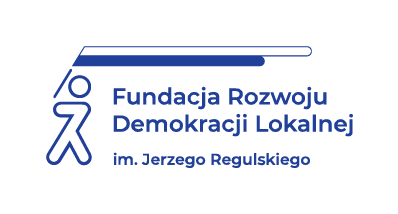 SZKOLENIA ON-LINESZKOLENIA ON-LINENOWE ZASADY RACHUNKU KOSZTÓW W PODMIOTACH LECZNICZYCH OD 1 STYCZNIA 2021 ROKUSZKOLENIA ON-LINESZKOLENIA ON-LINEPROGRAM:Bieżący stan prawny regulacji dotyczących prowadzenia rachunku kosztów:Podmioty zobowiązane do stosowania rachunku kosztów,Nowe rozporządzenie a dotychczasowe rozwiązania,Konsekwencje niewdrożenia rozporządzenia.Podstawowe pojęcia w rachunku kosztów – analiza nowych definicji.Wdrożenie rachunku kosztów w systemie finansowo-księgowym podmiotu leczniczego:Zmiany w polityce rachunkowości,Szczegółowość kont kosztowych zespołu 4 w ewidencji księgowej a plan kont wynikający z rozporządzenia,Sposób tworzenia analityki dla kont zespołu 5, Koszty wynagrodzeń i pochodnych w układzie analitycznym,Informatyczne uwarunkowania i ograniczenia dla wdrożenia nowych regulacji.Wyodrębnianie OPK (ośrodków powstawania kosztów) w oparciu o funkcje i strukturę jednostek organizacyjnych.Rozdzielniki i klucze podziałowe: proponowane warianty i warunki uzyskania wiarygodnych danych,organizacja wewnętrznej sprawozdawczości, budowa systemu rozliczenia kosztów w module kosztowym/aplikacji pomocniczej/arkuszu xls.Wytyczne dotyczące kalkulacji kosztów procedur medycznych:warianty kalkulacji: koszty normatywne a rzeczywiste.schemat kalkulacji kosztów bezpośrednich.jednostki kalkulacyjne dla kosztów pośrednich.Konsultacje w zakresie tematycznym szkolenia. CELE i KORZYŚCI:Wdrożenie w podmiocie leczniczym regulacji wynikających z nowego rozporządzenia Ministra Zdrowia z 18 września 2020r. w sprawie standardu rachunku kosztów.Tworzenie polityki rachunkowości w oparciu o zasady określone w rozporządzeniu.Wyodrębnienie ośrodków powstawania kosztów, kalkulacja kosztów procedur medycznych i inne zagadnienia związane z tematem.Propozycje rozwiązań dla różnych jednostek w zależności od rodzaju prowadzonej działalności leczniczej, niezbędne uregulowania wewnętrzne, zakres zmian w systemach ewidencyjnych i informatycznych.ZAJĘCIE SKIEROWANE DO:pracowników działów finansowo-księgowych, kontrolingu i kosztów, głównych księgowych, dyrektorów finansowych, kontrolerów i audytorów oraz osób zainteresowane tematyką szkolenia.PROWADZĄCA: Zuzanna Świerc - Doświadczony pracownik administracji samorządowej i państwowej, główny księgowy i menedżer w publicznych podmiotach leczniczych, posiada certyfikat księgowy Ministra Finansów, aktywny członek Stowarzyszenia Księgowych w Polsce, doktorantka Szkoły Głównej Handlowej, wykładowca i autor publikacji w zakresie finansów publicznych i zarządzania w ochronie zdrowia.PROGRAM:Bieżący stan prawny regulacji dotyczących prowadzenia rachunku kosztów:Podmioty zobowiązane do stosowania rachunku kosztów,Nowe rozporządzenie a dotychczasowe rozwiązania,Konsekwencje niewdrożenia rozporządzenia.Podstawowe pojęcia w rachunku kosztów – analiza nowych definicji.Wdrożenie rachunku kosztów w systemie finansowo-księgowym podmiotu leczniczego:Zmiany w polityce rachunkowości,Szczegółowość kont kosztowych zespołu 4 w ewidencji księgowej a plan kont wynikający z rozporządzenia,Sposób tworzenia analityki dla kont zespołu 5, Koszty wynagrodzeń i pochodnych w układzie analitycznym,Informatyczne uwarunkowania i ograniczenia dla wdrożenia nowych regulacji.Wyodrębnianie OPK (ośrodków powstawania kosztów) w oparciu o funkcje i strukturę jednostek organizacyjnych.Rozdzielniki i klucze podziałowe: proponowane warianty i warunki uzyskania wiarygodnych danych,organizacja wewnętrznej sprawozdawczości, budowa systemu rozliczenia kosztów w module kosztowym/aplikacji pomocniczej/arkuszu xls.Wytyczne dotyczące kalkulacji kosztów procedur medycznych:warianty kalkulacji: koszty normatywne a rzeczywiste.schemat kalkulacji kosztów bezpośrednich.jednostki kalkulacyjne dla kosztów pośrednich.Konsultacje w zakresie tematycznym szkolenia. Nowe zasady rachunku kosztów w podmiotach leczniczych od 1 stycznia 2021 roku (zajęcia ON-LINE)26 października 2020 r. Nowe zasady rachunku kosztów w podmiotach leczniczych od 1 stycznia 2021 roku (zajęcia ON-LINE)26 października 2020 r. Nowe zasady rachunku kosztów w podmiotach leczniczych od 1 stycznia 2021 roku (zajęcia ON-LINE)26 października 2020 r. Nowe zasady rachunku kosztów w podmiotach leczniczych od 1 stycznia 2021 roku (zajęcia ON-LINE)26 października 2020 r. Nowe zasady rachunku kosztów w podmiotach leczniczych od 1 stycznia 2021 roku (zajęcia ON-LINE)26 października 2020 r. Nowe zasady rachunku kosztów w podmiotach leczniczych od 1 stycznia 2021 roku (zajęcia ON-LINE)26 października 2020 r. Nazwa i adres nabywcy (dane do faktury)Nazwa i adres odbiorcy NIP TelefonImię i nazwisko uczestnika, stanowisko, E-MAIL DO KONTAKTUImię i nazwisko uczestnika, stanowisko, E-MAIL DO KONTAKTU  Imię i nazwisko uczestnika, stanowisko, E-MAIL DO KONTAKTUOświadczam, że szkolenie dla ww. pracowników jest kształceniem zawodowym finansowanym w całości lub co najmniej 70% ze środków publicznych (proszę zaznaczyć właściwe) Oświadczam, że szkolenie dla ww. pracowników jest kształceniem zawodowym finansowanym w całości lub co najmniej 70% ze środków publicznych (proszę zaznaczyć właściwe) Oświadczam, że szkolenie dla ww. pracowników jest kształceniem zawodowym finansowanym w całości lub co najmniej 70% ze środków publicznych (proszę zaznaczyć właściwe) Oświadczam, że szkolenie dla ww. pracowników jest kształceniem zawodowym finansowanym w całości lub co najmniej 70% ze środków publicznych (proszę zaznaczyć właściwe) Oświadczam, że szkolenie dla ww. pracowników jest kształceniem zawodowym finansowanym w całości lub co najmniej 70% ze środków publicznych (proszę zaznaczyć właściwe) TAK ☐     NIE ☐ Proszę o certyfikat w formie:Proszę o certyfikat w formie:Papierowej ☐Elektronicznej ☐ e mail………………………………………….……………………Papierowej ☐Elektronicznej ☐ e mail………………………………………….……………………Papierowej ☐Elektronicznej ☐ e mail………………………………………….……………………Papierowej ☐Elektronicznej ☐ e mail………………………………………….……………………UWAGA Ilość miejsc ograniczona. O udziale w szkoleniu decyduje kolejność zgłoszeń. Zgłoszenie na szkolenie musi zostać potwierdzone przesłaniem do Ośrodka karty zgłoszenia (mail lub formularz na www.mistia.org.pl). Brak pisemnej rezygnacji ze szkolenia najpóźniej na trzy dni robocze przed terminem będzie równoznaczny z obciążeniem Państwa należnością za to szkolenie niezależnie od przyczyny rezygnacji. Płatność należy uregulować przelewem przed lub po szkoleniu (na przelewie prosimy podać nazwę szkolenia lub jego kod).NR RACHUNKU: UWAGA Ilość miejsc ograniczona. O udziale w szkoleniu decyduje kolejność zgłoszeń. Zgłoszenie na szkolenie musi zostać potwierdzone przesłaniem do Ośrodka karty zgłoszenia (mail lub formularz na www.mistia.org.pl). Brak pisemnej rezygnacji ze szkolenia najpóźniej na trzy dni robocze przed terminem będzie równoznaczny z obciążeniem Państwa należnością za to szkolenie niezależnie od przyczyny rezygnacji. Płatność należy uregulować przelewem przed lub po szkoleniu (na przelewie prosimy podać nazwę szkolenia lub jego kod).NR RACHUNKU: UWAGA Ilość miejsc ograniczona. O udziale w szkoleniu decyduje kolejność zgłoszeń. Zgłoszenie na szkolenie musi zostać potwierdzone przesłaniem do Ośrodka karty zgłoszenia (mail lub formularz na www.mistia.org.pl). Brak pisemnej rezygnacji ze szkolenia najpóźniej na trzy dni robocze przed terminem będzie równoznaczny z obciążeniem Państwa należnością za to szkolenie niezależnie od przyczyny rezygnacji. Płatność należy uregulować przelewem przed lub po szkoleniu (na przelewie prosimy podać nazwę szkolenia lub jego kod).NR RACHUNKU: UWAGA Ilość miejsc ograniczona. O udziale w szkoleniu decyduje kolejność zgłoszeń. Zgłoszenie na szkolenie musi zostać potwierdzone przesłaniem do Ośrodka karty zgłoszenia (mail lub formularz na www.mistia.org.pl). Brak pisemnej rezygnacji ze szkolenia najpóźniej na trzy dni robocze przed terminem będzie równoznaczny z obciążeniem Państwa należnością za to szkolenie niezależnie od przyczyny rezygnacji. Płatność należy uregulować przelewem przed lub po szkoleniu (na przelewie prosimy podać nazwę szkolenia lub jego kod).NR RACHUNKU: UWAGA Ilość miejsc ograniczona. O udziale w szkoleniu decyduje kolejność zgłoszeń. Zgłoszenie na szkolenie musi zostać potwierdzone przesłaniem do Ośrodka karty zgłoszenia (mail lub formularz na www.mistia.org.pl). Brak pisemnej rezygnacji ze szkolenia najpóźniej na trzy dni robocze przed terminem będzie równoznaczny z obciążeniem Państwa należnością za to szkolenie niezależnie od przyczyny rezygnacji. Płatność należy uregulować przelewem przed lub po szkoleniu (na przelewie prosimy podać nazwę szkolenia lub jego kod).NR RACHUNKU: UWAGA Ilość miejsc ograniczona. O udziale w szkoleniu decyduje kolejność zgłoszeń. Zgłoszenie na szkolenie musi zostać potwierdzone przesłaniem do Ośrodka karty zgłoszenia (mail lub formularz na www.mistia.org.pl). Brak pisemnej rezygnacji ze szkolenia najpóźniej na trzy dni robocze przed terminem będzie równoznaczny z obciążeniem Państwa należnością za to szkolenie niezależnie od przyczyny rezygnacji. Płatność należy uregulować przelewem przed lub po szkoleniu (na przelewie prosimy podać nazwę szkolenia lub jego kod).NR RACHUNKU: 